číslo smlouvy: CL 12406496 / JAJ03.02.2023Smlouva o poskytování obchodních a mediálních  služebuzavřena níže uvedeného dne, měsíce a roku dle§ 1746 odst. 2 zákona č. 89/2012 Sb., občanský zákoník, v platném znění, mezi smluvními stranami:Objednatel:	Institut plánování a rozvoje hlavního města Prahy, příspěvková  organizaceIČO:	70883858DIČ:	CZ70883858Sídlo:	Praha 2, Vyšehradská 2077, PSČ 128 00 Zastoupený:	Mgr. Ondřej BoháčZapsaný:	Pr 63 vedená u Městského soudu v Praze(dále také jen "objednatel") na straně jedné,aDodavatel:IČO:DIČ:Sídlo:MetroZoom s.r.o.08291501CZ08291501Praha 4, Na strži 2097/63, PSČ 140 00Zastoupený:	Monika Mrázková, direct sales  directorZapsaný:	zápis do OR Městským  soudem v Praze pod spisovou značkou - oddíl C,   vložka 316425 (dále také jen  "dodavatel")na straně druhé,(společně dále také jen "smluvní strany")I.Předmět smlouvyDodavatel přenechává objednateli do užívání reklamní plochy specifikované v příloze smlouvy a v případě digitálních CLV rovněž v cost planu reklamní kampaně, které jsou nedílnou součástí této smlouvy (specifikace reklamních ploch včetně costplanu dále společně jen „Příloha č. 1"), za účelem realizace reklamní kampaně objednatele, a současně se zavazuje objednateli poskytnout služby související s tímto užíváním za podmínek sjednaných touto smlouvou (dále jen,,předmět smlouvy"), objednatel předmět smlouvy přijímá a zavazuje se za něj dodavateli zaplatit smluvenou odměnu.Reklamní  plochy a služby s tím  spojené budou objednateli  poskytnuty  po dobu reklamní  kampaně objednatele.li.Reklamní kampaňObjednatel bude reklamní plochy specifikované v Příloze č. 1 užívat pro realizaci reklamní kampaně Název reklamní kampaně:	Praha zítra? Domy a bytyReklamní kampaň objednatele bude probíhat v období:od: 01.02.2023	do: 28.02.2023Objednatel se zavazuje dodat dodavateli reklamní materiály v potřebném počtu a kvalitě alespoň 7 dní před plánovanou instalací reklamních materiálů po telefonické dohodě na adresu: U Trati 38a, Praha 1O. Kontaktní osobou je xxxxxxxx, tel. č.xxxxxxxxxxxxxx. Objednatel umožní dodavateli včasnou instalaci reklamních spotů jejich doručením na emailovou adresu xxxxxxxxxxxxxx. zároveň na emailovou adresu kontaktní osoby v potřebném počtu a kvalitě a s potřebnými parametry nejpozději do 7 pracovních dnů před plánovaným zahájením vysílání reklamních spotů. Společně s reklamními materiály nebo reklamními spoty se objednatel zavazuje vždy před začátkem reklamní kampaně zaslat na emailovou adresu kontaktní osoby dodavatele náhled reklamy. Zajišťuje-li dodavatel pro objednatele výrobu reklamních materiálů nebo reklamních spotů, pak se objednatel zavazuje dodat dodavateli grafické podklady (texty, loga, veškerou grafiku či hudební stopu, detailní popis, apod.) dle technických specifikací dodavatele alespoň 10 pracovních dní před plánovanou instalací reklamních materiálů, příp. vysíláním reklamních spotů na emailovou adresu:podklady@metrozoom.cza zároveň na emailovou adresu kontaktní osoby.Reklamní  materiály, reklamní  spoty nebo grafické podklady je potřeba dodat v provozní  době: po-čt: 09:00-16:00,  pá: 09:00-15:00. Lhůta pro dodání reklamních materiálů, reklamních spotů nebo grafických podkladů dodavateli se počítá ode dne uzavření  smlouvy,  případně ode dne zaplacení  zálohy,  je-li dané mezi smluvními stranami sjednáno.Uzavření smlouvy méně než 10 pracovních dní před začátkem reklamní kampaně objednatele nemá vliv na délku lhůt uvedených v čl. li. odst. 3 této smlouvy. Dodavatel je rovněž oprávněn instalovat reklamní materiály na reklamní plochy před prvním dnem reklamní kampaně, s čímž objednatel výslovně souhlasí.Ill.Odměna, CenaKonečná odměna za realizaci předmětu smlouvy byla smluvními stranami sjednána v celkové výši dle níže uvedeného rozpisu. K odměně bude připočteno DPH v zákonné výši. Přehled hrubé odměny dle položek je uveden v Příloze č. 1 k této srnlouvě.Objednatel se zavazuje uhradit sjednanou odměnu takto:Odměna za služby bez DPH1.	termín dílčího plnění- poskytnutí služby01.02.2023V případě, že výrobu reklamních materiálů nebo reklamních spotů pro objednatele zajišťuje dodavatel, sjednávají si smluvní strany, že kromě odměny uvedené v čl. Ill. odst. 1 této smlouvy zaplatí objednatel dodavateli cenu za výrobu reklamních materiálů dle ceníku dodavatele.Dodavatel bude objednateli vystavovat příslušné faktury- daňové doklady vždy k 1. dni příslušné reklamní  kampaně s tím, že splatnost  vyúčtované částky  uvedené na daňovém  dokladu bude činit 14 dní ode dne jeho  vystavení.Smluvní strany se ujednaly, že veškerá odměna, cena, jakož i veškeré další finanční závazky budou účtovány dodavatelem v elektronické podobě. Dodavatel bude vystavené daňové doklady zasílat objednateli v elektronické podobě ve formátu PDF na emailovou adresu objednatele: xxxxxxxxxxxxxxxxxx s čímž objednatel výslovně souhlasí.V případě, že bude objednatel v prodlení s placením odměny, zaplatí dodavateli za každý den smluvní pokutu ve výši 0,05% z dlužné částky. Ustanovením  o smluvní pokutě není dotčeno ani omezeno právo dodavatele na náhradu    škody.Objednatel se zavazuje zaplatit dodavateli odměnu a cenu, uvedené v tomto článku smlouvy, v souladu s ujednáními uvedenými  v obchodních podmínkách dodavatele.IV.Další ujednáníTato smlouva nabývá platnosti a účinnosti dnem podpisu poslední ze smluvních stran.Smluvní strany se ujednaly, že veškeré reklamní materiály, dodané objednatelem dodavateli, budou dodavatelem v souladu s obchodními podmínkami do 15. dne ode dne skončení příslušné reklamní kampaně zlikvidovány. Kromě samotné likvidace reklamních materiálů je dále dodavatel oprávněn s reklamními materiály naložit dle vlastního uvážení, přičemž tyto reklamní materiály nesmí být použity k jakémukoli veřejnému užití, a to i v případě, že se jedná o užití bezplatné.Veškeré změny nebo dodatky k této smlouvě mohou být učiněny pouze dodatkem podepsaným oběma smluvními stranami,  změna smlouvy  jinou formou není možná.Vztahy vzešlé z této smlouvy, jakož i právní vztahy se smlouvou související, včetně otázek platnosti a následků neplatnosti se po dohodě smluvních stran řídí příslušnými ustanoveními občanského zákoníku a dalšími českými právními, technickými  a jinými předpisy.  Všechny spory.vzniklé z této smlouvy  nebo v souvislosti  s ní, budou  smluvnístrany řešit především dohodou, nebude-li tato možná, pak prostřednictvím věcně a místně u příslušného soudu České republiky.V případě smluv uzavíraných se spotřebitelem je věcně příslušným subjektem pro řešeni spotřebitelských sporů dle zákona č. 634/1992 Sb., o ochraně spotřebitele, v platném znění, Česká obchodní inspekce http://www.coi.cz/.Smluvni strany se ujednaly, že komunikace, činěná objednatelem z emailových adres z domény, u které není rozumných pochyb, že je užívána objednatelem, bude považována za závaznou a na pro futuro podepsané smlouvy a objednávky služeb a reklamních panelů objednatelem, zaslané prostrednictvím takovýchto emailových adres, bude nahlíženo, jako kdyby byly učiněny písemně.Tato smlouva byla vyhotovena ve dvou stejnopisech,  přičemž každá ze smluvních stran obdrží po jednom    paré.Objednatel podpisem této smlouvy přistupuje k obchodním podmínkám dodavatele, které byly k návrhu smlouvy připojeny  a které jsou nedílnou součástí této smlouvy, a výslovně s nimi   souhlasíObě smluvní strany prohlašují, že si tuto smlouvu včetně obchodních podmínek dodavatele přečetly a že rozumí jejímu obsahu a dále shodně prohlašují, že jí neuzavřely v tísni ani za jiných, nápadně nevýhodných podmínek na důkaz čehož připojí k této smlouvě oprávněné osoby své vlastnoruční podpisy.V   ................................   dne: .................... ....Objednatel:V Praze dne: 07.02.2023Dodavatenl:	rMgr. Ondřej BoháčInstitut plánování a rozvoje hlavního města Prahy, příspěvková organizace···········!···················································Monika Mrázková, direct sales director na základě plné  mociMetroZoom s.r.o.Příloha č. 1 ke Smlouvě o poskytování obchodních a mediálních služeb č.: CL 12406496 / JAJuzavřené mezi smluvními stranami společností Institut plánování a rozvoje hlavního města Prahy, příspěvková organizace a MetroZoom s.r.o.Obchodní podmínkyobchodní společnostiMetroZoom s.r.o., IČO: 08291501se sídlem Praha 4, Na strži 2097/63, PSČ 140 00zápis do OR Městským soudem v Praze pod spisovou značkou - oddíl C, vložka 316425 (dále také jen "OP")I. úvodní ustanoveniTyto obchodní podmínky společnosti MetroZoom s.r.o. upravují podmínky pro poskytování služeb spočívajících v přenechání předem smluvených reklamních ploch objednateli do užívání a služeb souvisejících s tímto užíváním /např. zajištění dopravy reklamních materiálů na dohodnuté místo, provedení vlastního umístění (instalace) reklamních materiálů, reklamních spotů, inzerce, apod., pořízení fotodokumentace o provedeném umístění (instalaci), udržování a opravy reklamních panelů a porušených reklamních materiálů po dobu reklamní kampaně, apod./.Obchodní podmínky jsou nedílnou součástí reklamní smlouvy specifikované v čl. Ill. odst. 3.1. OP, není-li v reklamní smlouvě stanoveno jinak. Pokud bude v reklamní smlouvě odlišné ustanovení od těchto obchodních podmínek, platí ustanovení reklamní smlouvy před těmito obchodními podmínkami.Tyto obchodní podmínky vstupují v platnost dne 25.08.2020.li. Výklad pojmůDodavatel je právnická osoba, založená a podnikající podle českých právních předpisů, jejímž hlavním předmětem činnosti je reklamní činnost. Tato činnost spočívá mimo jiné v provozování nosičů venkovní reklamy- reklamních panelů, resp. poskytování reklamních ploch, které jsou součástí těchto reklamních panelů, jakož i jiných reklamních nosičů či reklamního prostoru, ať již přímo či zprostředkovaně pro reklamu klientů, popř. ,,promoreklamu" vlastní.Objednatel je právnická osoba, podnikající fyzická osoba, případně fyzická osoba spotřebitel, která má zájem objednat si od dodavatele služby uvedené v čl. I. odst. 1.1.0P, a která bude užívat reklamní plochy pouze pro promoreklamu vlastní, není-li v reklamní smlouvě sjednáno jinak.Reklama je jakékoliv sdělení objednatele umístěné po dohodě s dodavatelem na reklamní ploše obchodované dodavatelem, apod.Reklamní plocha označuje část reklamního panelu, část objektu nebo prostoru, na které je instalován reklamní materiál nebo reklamní spot s motivem reklamy.Reklamním panelem se rozumí reklamní zařízení s reklamní plochou, která slouží k umístění reklamy. Aktuální seznam reklamních panelů a jejich typů a reklamních ploch je veden u dodavatele.Reklamní materiál je libovolný reklamní prostředek, který je možno běžně používanými způsoby instalovat na konkrétní typ reklamní plochy, nevyplývá-li z předmětného ustanovení smlouvy jinak. Zejména se jedná o papírové plakáty, samolepicí fólie, atd. Reklamním materiálem se pro účely těchto obchodních podmínek rovněž rozumí materiál pro inovativní řešení a jiné nadstandardní kreativní a technické řešení.Reklamním spotem se rozumí digitální reklamní, informativní nebo propagační kampaň krátkého (několikavteřinového) časového úseku bez zvuku v délce a za podmínek dle technického listu dodavatele, která je ve smluvených frekvencích nebo po smluvenou dobu promítána na příslušné digitální reklamní ploše (zpravidla digitální CLV).Instalací, umístěním, se rozumí nahrání reklamního spotu nebo umístění reklamního materiálu na reklamní plochu odpovídající formou (v případě papírového plakátu nebo samolepicí fólie vylepením, v případě reklamního spotu jejich nahráním a spuštěním na reklamní ploše). Instalace reklamních materiálů včetně inovativních řešení a nahrávání reklamních spotů je zajišťována výhradně dodavatelem.Průřezovou fotodokumentací se rozumí fotografie informativního charakteru o provedené instalaci reklamních materiálů s konkrétním druhem reklamního motivu na příslušném typu reklamní plochy během reklamní kampaně. U reklamních ploch typu „rámečky" a „samolepicí fólie" jsou dodavatelem garantovány 2 průřezové fotografie pro reklamní kampaň s jedním reklamním motivem a počtem reklamních ploch do 50 ks vč., 10 průřezových fotografií pro reklamní kampaň s jedním reklamním motivem a počtem reklamních ploch nad 50 ks, 1 průřezová fotografie reklamního motivu pro reklamní kampaň s více reklamními motivy a počtem reklamních ploch do 9 ks s příslušným reklamním motivem a 2 průřezové fotografie reklamního motivu pro reklamní kampaň s více reklamními motivy a počtem reklamních ploch 1O a více ks s příslušným reklamním motivem. U reklamních ploch typu „balustrády'' a .přestupní tunely" jsou dodavatelem garantovány 2 fotografie z každé reklamní plochy reklamní kampaně. U reklamních spotů je dodavatelem garantován 1 videozáznam na jednom digitálním CLV a ve zbylém rozsahu 1 fotografie na 1 digitální CLV pro reklamní kampaň s počtem do 10 digitálních CLV vč., 2 videozáznamy ze 2 digitálních CLV a ve zbylém rozsahu 1 fotografie na 1 digitální CLV pro reklamní kampaň s počtem od 11 do 20 digitálních CLV vč., 4 videozáznamy ze 4digitálních CLVa  ve zbylém rozsahu 1 fotografie na 1 digitální CLV  pro reklamní kampaň s počtem nad 21 digitálních CLV.Reklamní kampaní se rozumí poskytnutí vybraných reklamních ploch nebo reklamního prostoru objednateli dodavatelem pro realizaci reklamy objednatele na sjednanou dobu v souladu s uzavřenou smlouvou. Objednateli však nevzniká vlastnické ani jiné právo k samotné reklamní ploše.Doba reklamní kampaně je stanovena podle typu reklamní plochy a u „CLV" a rámečků" činí 14 po sobě jdoucích dní v intervalech od 01. do 15. dnekalendářního měsíce a od 16. do 30. dne kalendářního měsíce, resp. od 16. do 27 dne kalendářního měsíce v měsíci únor. U reklamních ploch typu,,přestupní tunel" a „balustrády" je doba reklamní kampaně od 1. dne příslušného kalendářního měsíce do 28. dne příslušného kalendářního měsíce, resp. do 27. dne v měsíci únor. U reklamních ploch typu „samolepicí folie" a na vyžádání i u „rámečků je doba reklamní kampaně od 1. dne příslušného kalendářního měsíce do 30. dne příslušného kalendářního měsíce, resp. do 27. dne v měsíci únor. U reklamního spotu je doba reklamní kampaně individuální, minimálně však 1 den, nejkratší možná frekvence promítání reklamního spotu je 1 x za minutu. Objednatel bere na vědomí, že doba reklamní kampaně koresponduje s povozní dobou metra a přístupem vestibulu metra pro veřejnost. Objednatel bere na vědomí a výslovně s tím souhlasí, že reklamní materiály objednatele budou na příslušné reklamní plochy instalovány v průběhu ujednané doby reklamní kampaně, a to zejména tak, aby byly zachovány lhůty uvedené v čl. V. těchto obchodnich podmínek.Ill. Reklamní smlouvaReklamní kampaň, na základě které dodavatel poskytuje objednateli reklamní plochy k instalaci reklamních materiálů nebo reklamních spotů objednatele včetně souvisejících služeb, je realizována na základě smlouvy o poskytování obchodních a mediálních služeb, objednávek nebo rámcové smlouvy s uplatňováním průběžných dílčích objednávek (společně dále také jen „smlouva" nebo „reklamní smlouva"). Smlouvy jsou uzavřené v souladu s těmito obchodními podmínkami a§  1746 odst. 2 zákona č. 89/2012 Sb., občanský zákoník, v platném znění.Návrh na uzavření smlouvy uplatňuje objednatel u dodavatele. Návrh musí obsahovat zejména identifikaci smluvních stran; specifikaci vybraných reklamních panelů a reklamních ploch, o které má objednatel zájem, jejich přesné umístění; datum zahájení a skončení reklamní kampaně; smluvenou odměnu; u reklamního spotu dále frekvenci promítání, délku a popis reklamního spotu. Realizován bude pouze návrh, který bude dodavatelem odsouhlasen.Smlouvaje uzavřena jejím podepsáním poslední ze smluvních stran a jejím doručením druhé smluvní straně, nebo prvním dnem umístění reklamy objednatele na reklamní plochu v případě, že dodavateli byla doručena objednatelem podepsaná smlouva ve znění odsouhlaseném smluvními stranami nebo pokud byl obsah smlouvy odsouhlasen pověřenou osobou objednatele.Smlouva objednatele je dodavatelem archivována a není přístupná třetím osobá'n.Zrušeni  objednávky {storno)Objednatel je oprávněn před započetím poskytování služeb dodavatelem smlouvu, případně dílčí objednávku, písemně /i prostřednictvím ve smlouvě uvedeného emailu/ vypovědět (zrušit) za následujících podmínek:v případě, že ke zrušení smlouvy/ dílčí objednávky ze strany objednatele dojde v období do 91. dne včetně před ve smlouvě/dílčí objednávce sjednaným dnem zahájeni reklamní kampaně, nemusí objednatel za toto zrušení platit dodavateli žádný poplatek ani jinou sankci;v případě, že ke zrušení smlouvy/ dílčí objednávky ze strany objednatele dojde v období od 90. do 61. dne včetně před ve smlouvě/dílčí objednávce sjednaným dnem zahájeni reklamní kampaně, zavazuje se objednatel zaplatit dodavateli tzv. stornovací poplatek ve výši 25 % z celkové dohodnuté odměny za užívání stornovaných reklamních ploch;v případě, že ke zrušení smlouvy/ dílčí objednávky ze strany objednatele dojde od 60. do 31. dne včetně před ve smlouvě/dílčí objednávce sjednaným dnem zahájení reklamní kampaně, zavazuje se objednatel zaplatit dodavateli tzv. stornovací poplatek, a to ve výši 50 % z celkové dohodnuté odměny za užívání stornovaných reklamních ploch;v případě, že ke zrušení smlouvy/ dílčí objednávky ze strany objednatele dojde v období od 30. dne včetně do sjednaného dne zahájení reklamní kampaně, zavazuje se objednatel zaplatit dodavateli tzv. stornovací poplatek, a to ve výši 100% z celkové dohodnuté odměny za užívání stornovaných reklamních ploch.Oprávnění zrušit smlouvu/ dílčí objednávku objednatelem se nevztahuje na smlouvy/ dílčí objednávky v případě, jedná-li se o barterové plnění.Dodavateli nárok na stornovací poplatky nevznikne pouze v případě, že objednatel obstará pro dodavatele jiného objednatele, který bude reklamní plochy užívat za stejných nebo výhodnějších podmínek pro dodavatele a dodavatel vysloví s tímto jiným objednatelem písemný souhlas.Byl-li ve zrušené smlouvě/ dílčí objednávce dle odst. 4.1. OP sjednán závazek dodavatele vyrobit pro objednatele reklamní materiay nebo reklamní spot, zaplatí objednatel dodavateli kromě stornovacího poplatku v příslušné výši i cenu mezi nimi smluvenou za výrobu reklamních materiálů nebo reklamního spotu, zadal-li je dodavatel již k výrobě, včetně nákladů souvisejících.Dodáni reklamních materiálů, reklamních spotů nebo grafických podkladůObjednatel umožní dodavateli včasnou instalaci reklamních materiálů na reklamní plochy jejich dodávkou v potřebném počtu a kvalitě na dohodnuté místo nejpozději 7 pracovních dnů před plánovanou instalaci reklamních materiálů. Objednatel umožní dodavateli včasnou instalaci reklamních spotů jejich dodávkou v potřebném počtu a kvalitě a s potřebnými parametry na dohodnuté místo nejpozději do 7 pracovních dnů před plánovaným zahájením vysílání reklamních spotů. Objednatel zašle dodavateli vždy před začátkem reklamní kampaně náhled reklamy. Zajišťuje-li výrobu reklamních materiálů nebo reklamních spotů pro objednatele dodavatel, dodá objednatel dodavateli grafické podklady pro výrobu reklamních materiálů nebo reklamních spotů (texty, loga, veškerou grafiku či hudební stopu, detailní popis) dle technických specifikací dodavatele alespoň 10 pracovních dní před plánovanou instalací reklamních materiálů, příp. vysíláním reklamních spotů.Lhůta pro dodáni reklamních materiálů, reklamních spotů nebo grafických podkladů dodavateli se počítá nejdříve ode dne uzavření smlouvy/ příslušné dílčí objednávky, případně ode dne zaplacení zálohy, je-li zaplacení zálohy mezi smluvními stranami sjednáno. Uzavření smlouvy/ dílčí objednávky v době, kdy není zachována lhůta pro včasné dodání reklamních materiálů, reklamních spotů nebo grafických podkladů, nemá vliv na délku lhůty uvedené v čl. V odst. 5.1. OP. Nedodržení lhůty dodávky reklamních materiálů nebo jejich množství, reklamních spotů nebo grafických podkladů nemůže v žádném případě změnit termín počátku reklamní kampaně a nebude ani důvodem k vyžadováni prodlouženi konečného termínu trvání reklamní kampaně, změny frekvence promítáni reklamního spotu či uplatnění jakýchkoliv sankcí směřujících vůči dodavateli ze strany objednatele.Objednatel po telefonické dohodě s pověřenou osobou dodavatele dodá reklamní materiály na adresu skladu dodavatele U Trati 3203/38a, Praha 1O, Strašnice nebo na místo určené pověřenou osobou dodavatele. Grafické podklady a reklamní spoty dodá objednatel dodavateli na emailovou adresu: podklady@metrozoom.cz a zároveň na emailovou adresu příslušné kontaktní osoby dodavatele, nebude-li ujednáno jinak. Reklamní materiály, reklamni spoty nebo grafické podklady je pro zachování lhůt potřeba dodat v provozní době: po-čt: 9:00-16:00,pá: 9:00-15:00.Dodavatel provede instalaci reklamních materiálů na reklamní plochu nejpozději do 3 pracovních dnů od zahájení reklamní kampaně, příp. do 4 pracovních dnů od zahájení reklamní kampaně, bude-li počet reklamních materiálů objednatele k instalaci vyšší než 500ks a zajistí promítáni reklamního spotu ve sjednané době, a to vše za předpokladu, že reklamní materiály, reklamní spoty nebo grafické podklady budou dodavateli především řádně dodány v termínech uvedených v čl. V odst. 5.1. OP. V případě jejich pozdního dodání dodavateli, zajisti dodavatel instalaci reklamních materiálů a reklamních spotů na příslušné reklamní plochy v termínech zejména dle možností technického provozu metra. Dodavatel je rovněž oprávněn instalovat reklamní materiály na reklamní plochy před prvním dnem příslušné reklamní kampaně, s čímž objednatel výslovně souhlasí. Nic z daného však nebude mít žádný vliv na sjednanou odměnu a konečné datum trvání reklamní kampaně.Nedodrží-li dodavatel termín instalace reklamních materiálů nebo reklamních spotů, jak je uvedeno v čl. V odst. 5.4. OP, má objednatel nárok na poskytnutí slevy v alikvotní výši z odměny, odpovídající dnům, kdy byl dodavatel v prodlení s instalací reklamních materiálů a u reklamních spotů odpovídají době, kdy byl dodavatel s instalací reklamního spotu v prodlení, případně dodavatel zkrátí frekvenci promítaného reklamního spotu nebo prodlouží konečný termín promítání reklamního spotu tak, aby bylo množství promítnutých reklamních spotů vyrovnáno. Dané neplatí pro případ, kdy posun v instalaci reklamních materiálů nebo nahrání reklamního spotu bude zaviněn mimořádnými klimatickými podmínkami nebo zásahem vyšší moci nebo z důvodu jiných skutečností dle čl. VIII. odst. 8.5. OP.Bude-li objednatel užívat reklamní plochy po dobu více reklamních kampaní po sobě jdoucích, je oprávněn ve smlouvě požadovat, aby na jím objednané reklamní ploše byl reklamní materiál umístěn po dobu více reklamních kampaní po sobě jdoucích, aniž by byly plochy po uplynutí každé reklamní kampaně zaslepovány (odstraněny).Objednatel se zavazuje, že bude dodavateli na každou reklamní kampaň dodávat vždy větší počet kusů reklamních materiálů - alespoň 15% náhradních reklamních materiálů ze sjednaného množství, které budou dodavatelem použity k opravá'n na reklamních plochách, a dané množství bude neprodleně dorovnávat v případě, že budou užity i náhradní reklamní materiály.Dodavatel provede (pořídí) o instalaci reklamních materiálů nebo reklamních spotů průřezovou fotodokumentaci v souladu s čl. I. odst. 2.9 OP, kterou do 25 kalendářních dnů od započetí reklamní kampaně nebo ode dne dodání reklamních materiálů nebo reklamních spotů, byly-li objednatelem dodánypo začátku reklamní kampaně, zpřístupní objednateli pod vygenerovaným heslem na svých internetových strálkách, nebo ji na vyžádání zašle objednateli v zachované lhůtě na jeho emailovou adresu. Dokumentace má pouze informační charakter a slouží výhradně jen jako podklad o provedené instalací reklamních materiálů a reklamních spotů.Dodavatel nezajišťuje archivací reklamních spotů nebo grafických podkladů, ani nezajišťuje uskladnění reklamních materiálů po skončení reklamní kampaně. Veškeré reklamní materiály budou dodavatelem do 15. dne ode dne skončení příslušné reklamní kampaně zlikvidovány, nedohodnou-Jí se smluvní strany ve smlouvě na jejích zpětném dodání na předem určené místo a na termínu dodání. Kromě samotné likvidace je dále dodavatel oprávněn s reklamními materiály naložit dle vlastního uvážení, přičemž tyto reklamní materiály nesmí být použity k jakémukoli veřejnému užití, a to i v případě, že se jedná o užití bezplatné.5.1O. Dodavatel nezajišťuje automatickou deinstalaci reklamních ploch po skončeni reklamní kampaně. Vyžaduje-li objednatel deinstalaci reklamních ploch, uvede tuto skutečnost ve smlouvě, příp. v dílčí objednávce.Technické specifikaceObjednatel se zavazuje dodat reklamní materi . reklamní spoty nebo grafické podklady dle předem schváleného náhledu a v souladu s technickým listem, který je veřejně přístupný na internetových strálkách dodavatele. Na vyžádálí je dodavatel rovněž poskytne objednateli zaslálím na jím uvedenou emailovou adresu.Objednatel odpovídá za kvalitu použitého reklamního materiálu, který předává dodavateli k instalací, jakož i za kvalitu a obsah reklamního spotu a grafických podkladů, které předává dodavateli pro výrobu, jejích souladu s technickými parametry uvedenými v technickém listu, dále za splnění (dodržení) technických norem vztahujících se k venkovní reklamě, za grafický a textový obsah a jejich soulad s právními a etickými normami platnými v ČR a Kodexem reklamy vydaným Radou pro reklamu. V tomto smyslu se objednatel zejména zavazuje dodržovat příslušná ustanovení autorského zákona, trestního zákona, zákona o regulaci reklamy, práva k ochranné známce, Kodex reklamy vydaným Radou pro reklamu atd. Rovněž se objednatel zavazuje, že reklamní kampaň ani reklamní motiv nebude obsahovat přímý nebo nepřímý odkaz či jakékoliv označení poškozující zájmy nebo postavení dodavatele, společností Dopravní podnik hl. m. Prahy, akciová společnost nebo ROPID - Regionální organizátor Pražské integrované dopravy, a dále se zavazuje, že reklamní kampaň a reklamní motiv budou apolitické a nebudou zejména obsahovat žádný politický obsah ani podtext, ani propagovat jakoukoliv politicky exponovanou osobu nebo politický subjekt, nebude-li smluvními stranami výslovně písemně sjednáno něco jiného. V případě, že reklama bude využívat prvky umožňující sledování chová-Jí uživatele (cookies, apod.} či zpracovávající osobní údaje uživatele, je objednatel plně odpovědný za soulad takovéto reklamy s právními předpisy, zejména zákonem o zpracování osobních údajů, souvisejících zákonů i nařízením EPR (EU) 2016/679 a je správcem takových údajů. Tím není dotčeno právo dodavatele využívat jím sbírané údaje samostatně. V případě, že objednatel poruší byt' některý ze závazků sjednaný v tomto ustanovení, a to i částečně, a třetí osoba bude úspěšně proti dodavateli uplatňovat z titulu tohoto porušeni jakékoliv sankce včetně náhrady škody, zavazuje se objednatel tyto sankce včetně náhrady škody v plném rozsahu dodavateli uhradit. Rovněž je dodavatel oprávněn realizaci reklamní kampaně předčasně ukončit formou neinstalování reklamních materiálů nebo reklamních spotů, stažením nebo deinstalací, a smlouva/ dílčí objednávka v daném rozsahu částečně zanikne, nedomluví-li se smluvní strany jinak, přičemž taková neinstalace, staženi nebo deinstalace nemá žádný vliv na snížení smluvené odměny a objednatel je povinen zaplatit dodavateli odměnu za reklamní kampaň v plné výši.. Dodavatel si dále vyhrazuje právo reklamní kampaň neuskutečnit nebo ukončit dříve, než skončí garantované obdobi reklamní kampaně, v případě, že bude Radou pro reklamu nebo veřejnoprávními, státními nebo jinými orgály vyzvá1 ke stažení reklamy nebo mu tento postup bude doporučen nebo bude reklamní kampaň, případně grafický motiv reklamy v rozporu s hospodářskými zájmy dodavatele. Dodavatel je v takovém případě oprávněn realizací reklamní kampaně předčasně ukončit formou neinstalování reklamních materiálů nebo reklamních spotů, stažením nebo deinstalací, a smlouva/ dílčí objednávka v daném rozsahu částečně zanikne, nedomluví-li se smluvní strany jinak, přičemž taková neínstalace, stažení nebo deinstalace nemá žádný vliv na snížení smluvené odměny a objednatel je povinen zaplatit dodavateli odměnu za reklamní kampaň v plné výši.Dodavatel je dále oprávněn doporučit objednateli změnu vizuálu reklamního motivu a reklamní materiály nebo reklamní spoty s původním reklamním motivem neinstalovat, stáhnout nebo deínstalovat. Objednatel v takovém případě reklamní motiv po dohodě s dodavatelem změní a upravené reklamní materiály v potřebném počtu, případně reklamní spot doručí dodavateli na adresu uvedenou v čl. V. odst. 5.3. OP nejpozději do 3 pracovních dni ode dne zaslání emailové výzvy dodavatele k úpravě reklamního motivu. Neučiní-li tak objednatel ve stanovené lhůtě a nedomluví-li se smluvní strany jinak, smlouva/ dílčí objednávka v daném rozsahu částečně zanikne a reklamní materiály, příp. reklamní spoty budou neinstalovály, staženy nebo deinstalovány. Objednatel má v takovém případě nárok na slevu z odměny dle smlouvy/ dílčí objednávky ve výši odpovídající rozsahu zaniklé částí smlouvy/ dílčí objednávky, nebude-li důvodem pro doporučení změny reklamního motivu rozpor s některým ze závazků nebo podmínkou v čl. VI. odst. 6.1., odst. 6.2. nebo 6.3. OP.Objednatel bere na vědomí a souhlasí s tím, že na digitálním CLV (CLVD) bude po sobě průběžně promítáno více reklamních spotů různých klientů a dodavatel negarantuje objednateli exkluzivitu během reklamní kampaně a dané není důvodem pro požadování slevy z odměny nebo uplatnění jakýchkoliv sankcí směřujících vůči dodavateli.Dodavatel nenese odpovědnost za kvalitativní vady vzniklé pří instalaci, způsobené nevhodným reklamním materiálem, za adhezi, barevnou a rozměrovou stálost a jiné kvalitativní vady projevující se po dobu reklamní kampaně. Na tyto nedostatky je dodavatel povinen objednatele od jejích zjištěni upozornit. Pokud dodavatel takto neučiní, nese veškerou odpovědnost za vzniklé nedostatky.Odměna, fakturaceZa poskytnuté služby náleží dodavateli smluvená odměna. Výše odměny za užívání reklamních ploch v jednotlivých reklamních kampaních se řídí okamžikem objednálí reklamní plochy u dodavatele. Kromě odměny za užíváni sjednaných reklamních ploch jsou v odměně rovněž zahrnuty náklady spojené s dopravou standardních reklamních materiálů typu papírový plakát (nikoliv materiálů pro inovativní řešení a jiných konstrukčních prvků) na dohodnuté místo, s první instalací reklamních materiálů na reklamní plochy, jedná-li se o papírový plakát, a to 1 x za reklamní kampaň, s instalací reklamního spotu během reklamní kampaně, s údržbou reklamních ploch a reklamních panelů po celou dobu užívání reklamních ploch, jakož i náklady spojené s pořízením průřezové fotodokumentace dle čl. V odst. 5.8. OP. Všechny ceny a kalkulace jsou uváděny bez DPH a bude k ním připočítáváno DPH v zákonné výší. Platba se považuje za zaplacenou dnem, kdy byla odpovídající částka připsána na účet dodavatele uvedený na faktuře.V odměně, vyjma nákladů na instalací reklamních materiálů a reklamních spotů, které jsou uvedeny v čl. VII odst. 7.1. OP, nejsou zahrnuty náklady spojené s výrobou a instalací reklamních materiálů, reklamních spotů a u reklamních ploch typu .přestupní tunel" a „balustrády'' i náklady spojené s jejich deinstalací. Tyto jsou objednatelem placeny zvlášť dle kalkulace zaslané dodavatelem objednateli, není-li smluvními stranami sjednáno jinak. Objednatel rovněž zaplatí zvlášť dodavateli veškeré náklady spojené s nadstandardním kreativním a technickým či inovativním řešením přesahujícím rámec standardních reklamních materiálů nebo reklamních spotů, zejména jejich výrobu, dopravu, instalaci, odstranění, likvidaci, atd. Toto nadstandardní kreativní a technické či inovativní řešení musí být přesně popsáno (specifikováno) ve smlouvě, není-li ve smlouvě specifikováno, nemůžese objednatel vůči dodavateli s úspěchem dovolávat nápravy nebo odstranění případných vad instalace reklamních materiálů, reklamních spotů nebo inovativních řešení.Smluvní strany se dohodly, že dodavatel má právo požadovat po objednateli zaplacení zálohy. Požádá-li dodavatel objednatele o zaplacení zálohy nebo bude-li to smluvními stranami ujednáno ve smlouvě/ dílčí objednávce, je objednatel povinen tuto zálohu dodavateli na základě zálohové faktury neprodleně zaplatit. Dodavatel není povinen zahájit práce podle smlouvy a těchto obchodních podmínek, a tím tedy plnit své povinnosti do doby, než bude tato záloha dodavateli zaplacena (připsána na účet).Dodavatel bude objednateli vystavovat příslušné faktury, daňové doklady vždy k 1. dni příslušné reklamní kampaně s tím, že splatnost vyúčtované částky uvedené na faktuře, daňovém dokladu bude činit 14 dní ode dne vystavení faktury, daňového dokladu.Veškerá odměna, cena, jakož i veškeré další finanční závazky mohou být účtovány dodavatelem v elektronické podobě. Dodavatel bude takto vystavené daňové doklady zasílat objednateli v elektronické podobě ve formátu PDF na objednatelem uvedenou emailovou adresu, s čímž objednatel výslovně souhlasí. Objednatel je oprávněn vyjádřit dodavateli nesouhlas s elektronickou fakturací nejpozději den před vystavením příslušného daňového dokladu dodavatelem. Dané ustanoveni nemá vliv na oprávnění dodavatele zasílat vystavené daňové doklady poštou nebo obdobným způsobem.V případě, že bude objednatel v prodlení s placením odměny, zaplatí dodavateli za každý den prodlení smluvní pokutu ve výši 0,05% z dlužné částky. Ustanovením o smluvní pokutě není dotčeno ani omezeno právo dodavatele na náhradu škody.Dodavatel je oprávněn smlouvu vypovědět bez výpovědní doby pro případ prodlení objednatele se zaplacením odměny, ceny, či jejich zálohy, jak jsousjednány dle čl. VII odst. 7.1., 7.2., 7.3. OP nebo dle smlouvy/ dílčí objednávky. V takovém případě je objednatel povinen zaplatit dodavateli odměnu nebo cenu shora uvedenou v plné výši bez ohledu na ukončení smlouvy. Dodavatel je současně oprávněn reklamní plochy, na které již byly instalovány reklamní materiály nebo reklamní spoty v souladu se smlouvou, která byla ukončena, neinstalovat, stáhnout nebo deinstalovat, a užít pro jiného klienta.Ostatní podmínkyDodavatel provádí pravidelnou kontrolu stavu reklamních ploch poskytnutých objednateli, jejich údržbu a kontrolu instalovaného reklamního materiálu nebo promítání reklamního spotu. Dodavatel může případné závady reklamních ploch nebo instalace reklamního materiálu nebo reklamního spotu na příslušné reklamní ploše zjistit sám při vlastních pravidelných kontrolách reklamních ploch nebo může být na závadu upozorněn objednatelem.Objednatel se zavazuje provádět pravidelnou kontrolu stavu poskytnutých služeb dodavatelem a případné vady u dodavatele včas písemně/ prostřednictvím emailové adresy objednatele, uvedené ve smlouvě, uplatnit a upozornit dodavatele na ně. V upozornění musí být objednatelem označena příslušná reklamní kampaň, uvedena specifikace vady, místo, na kterém se předmětná reklamní plocha nachází, případně i s přiložením pořízené fotodokumentace příslušné reklamní plochy. Neuplatní-li objednatel vady u dodavatele do tří dnů (u reklamních spotů do 48 hodin) od jejich vzniku, sjednávají si smluvní strany, že uplynutím této lhůty se plnění již poskytnuté dodavatelem považuje za řádně a včas dodané. Dodavatel se zavazuje, že při vlastním zjištění nebo nahlášení závady ze strany objednatele tuto závadu, byla-li způsobena zaviněním dodavatele, odstraní do 48 hodin po jejich nahlášení nebo od vlastního zjištění. Z důvodu speciálních provozních podmínek garantuje dodavatel objednateli osvětlení u reklamních ploch označených jako osvětlené, a umístění reklamních materiálů na reklamní plochy typu .rámečký', .samolepicí folie" a reklamních spotů na. digitální CLV" v rozsahu minimálně 90% reklamních ploch přenechaných objednateli do užívání a u digitálních CLV rovněž funkčnost v rozsahu 90 % denní doby reklamní kampaně a objednatel bere na vědomí a souhlasí s tím, že plnění v tomto rozsahu jeplněním v souladu se smlouvou. Nebudou-li dodrženy výše uvedené lhůty k opravě závady reklamního materiálu na plochu a objednatel poskytl dodavateli veškerou součinnost, má objednatel ná"ok za každý další den na slevu ve výši 5 % z částky odpovídající denní odměně za užívání předmětné (poškozené) reklamní plochy do doby odstranění závady. U reklamních ploch typu „rámečky'',. samolepicífolie" a .digitální CLV" dojde-li ke sníženi obsazených reklamních ploch pod 90 % a u digitálních CLV dále ke sníženífunkčnosti pod 90 % denní doby reklamní kampaně a objednatel poskytne dodavateli veškerou součinnost, má objednatel ná"ok za každý další den na slevu ve výši 5 % z částky odpovídající denní odměně za užívání předmětné (poškozené nebo neosazené) reklamní plochy pro dorovnáni plnění v minimálním rozsahu alespoň 90% do doby odstranění závady a v případě technického „výpadku" při vysílání reklamního spotu zajistí dodavatel dle svých možností umístění inzerce nebo odvysílání reklamního spotu v nairadnim termínu, případně zkrátí smluvenou frekvenci, bude-li to možné. Dojde-li ke snížení osvětlených reklamních ploch pod 90 % a objednatel poskytne dodavateli veškerou součinnost, má objednatel nárok za každý další den na slevu ve výši 5 % z částky odpovídající denní odměně za užívání předmětné (neosvětlené) reklamní plochy pro dorovnání plněni v minimálním rozsahu alespoň 90% do doby odstranění závady.Dojde-li během reklamní kampaně ke zničen,í poškozeni, ztrátě, k odstranění reklamní plochy, na které jsou umístěny reklamní materiály objednatele (u reklamních ploch typu „rámečky" a „samolepicí folie" dojde-li ke snížení funkčních reklamních ploch pod 90%) nebo reklamní spoty objednatele a jejíž užívání na danou dobu si objednatel ujednal, nebo dodavatel bude povinen takovouto reklamní plochu odstranit z důvodu zániku nájemní smlouvy nebo obdobného titulu nebo z důvodu výzvy či rozhodnutí správního úřadu, nabídne dodavatel objednateli, bude-li to možné, umístění reklamních materiálů nebo reklamních spotů objednatele na jiné reklamní ploše s obdobnou reklamní hodnotou (u reklamních ploch typu .rámečky" a „samolepicífolie" pro dorovnání rozsahu plnění alespoň na 90%). Objednatel je v tomto případě povinen se k takovému návrhu písemně (i prostřednictvím emailu) do tří pracovních dnů ode dne obdržení návrhu vyjádřit. Nevyjádří-li se objednatel v této lhůtě, mají smluvní strany za to, že s náhradním umístěním reklamních materiálů/ reklamního spotu, navrženým dodavatelem, objednatel souhlasí. Náklady na případné náhradní umístění reklamních materiálů nese dodavatel. Pokud se však smluvní strany na náhradním umístění reklamních materiálů/ reklamních spotů nedohodnou nebo reklamní plochy s obdobnou hodnotou nebudou k dispozici,smlouva/ dílčí objednávka v daném rozsahu částečně zanikne, nedomluví-li se smluvní strany jinak, a objednatel bude mít nárok na slevu z odměny dle smlouvy/ dílčí objednávky ve výši rozsahu zaniklé části smlouvy/dílčí objednávky odpovídající neposkytnutému plnění. Objednatel bere na vědomi, že reklamní plochy včetně reklamních motivů mohou být zachyceny v různých mediích a být předmětem různých reportáží nebo článků a prohlašuje, že si je dané skutečnosti vědom a nebude po dodavateli uplatňovat náhradu vzniklé škody či ušlý zisk.Vzhledem ke speciálním provozním podmínkám v případě reklamy na/ v dopravních prostředcích metra bere objednatel na vědomí a souhlasí s tím, že za splnění předmětu smlouvy se považuje situace, byla-li reklama na dopravních prostředcích umístěna alespoň po dobu osmdesáti procent (80%) kalendářních dnů z celkově sjednané doby trvání reklamní kampaně a provozu takového dopravního prostředku.V takovém případě se bude považovat plnění za řádně dodané.Nebude-li v možnostech dodavatele zajistit nápravu při poškození reklamních ploch z důvodu nedostatečného počtu rezervních reklamních materiálů, není tato skutečnost důvodem pro vymáhání náhrady škody ze strany objednatele, ani není důvodem pro uplatnění jakýchkoliv dalších sankci směřujících  vůči dodavateli.Pokud nebude možné zajistit z důvodu vyšší moci (strany se dohodly, že vyšší mocí rozumí: války, občanské nepokoje, stávky, havárie, výpadek el.proudu, přerušení nebo omezení poskytování služeb ze strany poskytovatele, ztráta, zničení, vyřazení z provozu nebo zabavení reklamního panelu, jiného reklamního nosiče či reklamní plochy, vandalismus, změna souvisejících daňových zákonů, opatření státních orgánů (výzva, rozhodnuti, atd.) a další podobné události, jež mají vliv na schopnost plnění povinností podle smlouvy a těchto obchodních podmínek a jež se vymykají kontrole smluvních stran), mimořádných klimatických podmínek nebo z jiných objektivních důvodů (společně dále také jen „vyšší moc") instalaci, přiměřeně se posune termín instalace reklamních materiálů na příslušné reklamní plochy. Nebude-li možné zajistit z důvodu vyšší moci provozování reklamních materiálů nebo reklamních spotů na reklamních plochách, u reklamních ploch typu „rámečky'', ,,samolepicí folie" a .digitální CLV" na více jak 10% reklamních ploch příslušné reklamní kampaně, nebo u instalace reklamních materiálů bude-li omezení trvat po dobu delší než 3 pracovní dny, zavazuje se dodavatel, bude-li to možné, nabídnout objednateli náhradu obdobné reklamní hodnoty a kvality. Objednatel je v tomto případě povinen se k takovému návrhu písemně (i prostřednictvím emailu) do tři pracovních dnů ode dne obdržení návrhu vyjádřit. Nevyjádří-li se objednatel v této lhůtě, mají smluvní strany za to. že s náhradním umístěním reklamních materiálů nebo reklamních spotů, navrženým dodavatelem, souhlasí. Náklady na případné náhradní umístěni reklamních materiálů nese dodavatel. Pokud se však smluvní strany o náhradním umístěni reklamních materiálů nebo nahrání reklamních spotů nedohodnou nebo nebude-li reklamní plocha s obdobnou hodnotou k dispozici, smlouva/ dílčí objednávka v daném rozsahu částečně zanikne, nedomluví-li se smluvní strany jinak, a objednatel bude mít ná-ok na slevu z odměny dle smlouvy/ dilčí objednávky ve výši rozsahu zaniklé části smlouvy/dílčí objednávky odpovídající neposkytnutému plnění. Objednatel na sebe přebírá nebezpeči změny okolností.Ujednáni týkající  se smluv uzavřených  se spotřebitelem distančním  způsobemObjednatel v souladu s§ 1837 zákona č. 89/2012 Sb., občanský zákoník, uzavřením smlouvy s dodavatelem výslovně souhlasí s tím, že k poskytnutí služeb ze strany dodavatele dojde před uplynutím 14 denní lhůty pro odstoupení od smlouvy dle§ 1829 občanského zákoníku, v důsledku čehož objednatel není oprávněn odstoupit od smlouvy.Náklady na použití komunikačních prostředků na dálku pro uskutečnění smlouvy jsou v běžné výši, závislé na tarifu telekomunikačních služeb, které objednatel používá.Spotřebitel je oprávněn uplatňovat práva z odpovědnosti za vady u dodavatele v souladu s § 2099 an. zákona č. 89/2012 Sb., občanský zákoník.Závěrečná  uje dnáníSmluvní strany se dohodly, že obsah této smlouvy podléhá obchodnímu tajemství a s jako takovým s ním bude zacházeno. V tomto smyslu se smluvní strany zavazují, že budou instruovat příslušným způsobem své zaměstnance, případně další osoby (subdodavatele apod.), které s reklamní smlouvou přijdou do styku a zavazují se, aby o smlouvě a jejím obsahu věděly pouze osoby potřebné pro realizaci ujednaného plněni. Výjimkou z tohoto ujednání je sdělování informaci mezi společnostmi v rámci skupiny BigBoard. Objednatel souhlasí s tím, aby dodavatel nebo skupina BigBoard užívali reklamy a název objednatele k obchodním prezentacím a uváděním referencí zejména na webových stránkách, sociálních sítích a propagačních materiálech.Dodavatel se jakožto správce osobních údajů, které zpracovává v souvislosti s poskytováním služeb dle čl. I. odst. 1.1. obchodních podminek, provozem webových stránek a v souvislosti s případnou další podnikatelskou činností zavazuje, že bude tyto osobní údaje uchovávat a zpracovávat v souladu s platnými a účinnými právními předpisy, především v souladu s Nařízením Evropského parlamentu a Rady (EU) 2016/679 ze dne 27.4.2016, o ochraně fyzických osob v souvislosti se zpracováním osobních údajů a o volném pohybu těchto údajů a o zrušení směrnice 98/46/ES (dále Jen jako„GDPR ") a v souladu se zákonem č. 110/2019 Sb., o zpracování osobních údajů, v platném znění. Informace související s nakládáním s osobními údajijsou uvedeny v Zásadách zpracování osobních údajů a v Zásadách užívání síťových identifikátorů, které jsou k dispozici na webových stránkách dodavatele či v jeho sídle.Hovoří-li se v obchodních podmínkách o doručování, rozumí se tím zaslání a faktické doručení příslušné komunikace prostřednictvím provozovatele poštovních služeb (Česká pošta s.p., PPL CZ, s.r.o., DHL, apod.), veřejné datové sitě z datové schránky objednatele do datové schránky dodavatele a naopak nebo elektronickou zprávou z domény, u které není rozumných pochyb, že je užívána výhradně smluvní stranou.Obchodní podmínky jsou platné a závazné pro všechny uzavřené reklamní smlouvy, není-li v takovýchto smlouvách stanoveno jinak. Tyto obchodní podmínky se přikládají ke každé uzavřené smlouvě.Aktuální znění obchodních podmínek je zveřejněné na internetových stránkách dodavatele www metrozoom.czDodavatel je dále oprávněn změnit znění obchodních podmínek s tím, že tato změna je následně zveřejněna na internetových stránkách dodavatele, přičemž pro smlouvu jsou rozhodné obchodní podmínky platné a účinné v den uzavření smlouvy ve znění případných dodatků obchodních podmínek.Práva a povinnosti neupravená smlouvou nebo těmito obchodními podmínkami se řídí právním řádem české republiky, resp. zákonem č. 89/2012 Sb., občanský zákoník a ve vztahu ke spotřebitelům i zákonem č. 634/1992 Sb., o ochraně spotřebitele, v platném znění.Věcně příslušným subjektem pro řešeni spotřebitelských sporů dle zákona č. 634/1992 Sb., o ochraně spotřebitele, v platném zněn,í je Česká obchodní inspekce se sídlem Štěpánská 567/15, 120 00 Praha 2. Více informací o mimosoudním řešení spotřebitelských sporů jek nahlédnutí na webových stránkách htto:llwww.coi.cz/.Strany prohlašují, že si tyto obchodní podmínky přečetly a že rozumí jejich obsahu.·····························1·5:·1··9··:·5··5····+·0·1·'·00·'·····Mgr. Ondřej BoháčInstitut plánování a rozvoje hlavního města Prahy, příspěvková organizace objednateldodavatfJIETROZOOMMetroZoom s.r.o.Na strii 2097/63, 140 DO Praha 4 Ceská republika WWW.METROZOOM.CZ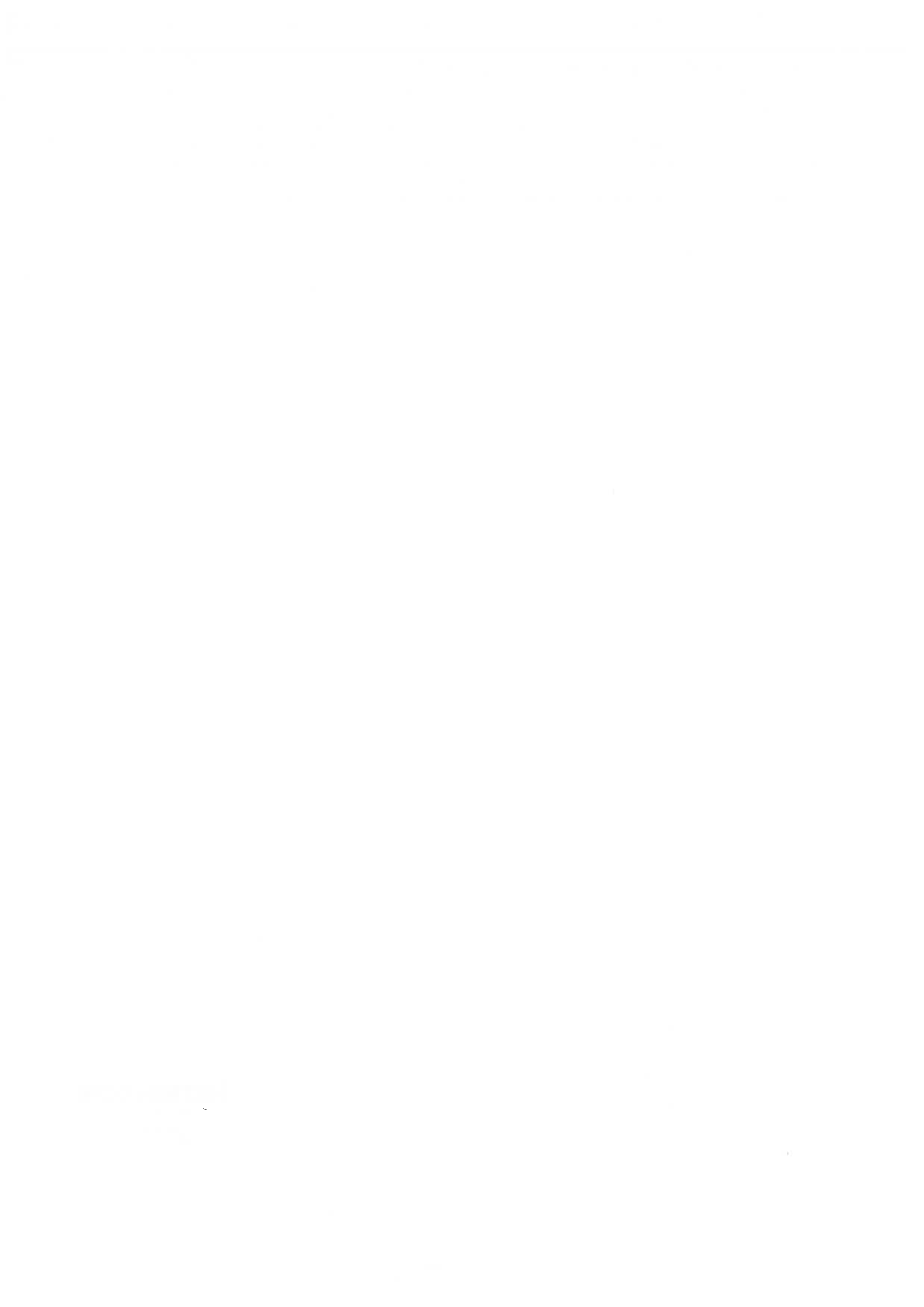 Hrubá odměna za služby  :Kčsleva KčOdměna za služby bez DPH:KčDPH 21 %:KčOdměna za služby včetně  DPH:Kčtrasa (město)č.plochysměr (ulice)rozměrHrubá odměna v Kč bez DPHpoznámkaA - Vozy rámeček 49x4912613019Vozy rámeček 49x4949x49B - Vozy rámeček 49x4912623008Vozy rámeček 49x4949x49CELKEM PLOCH	2CELKEM PLOCH	2CELKEM PLOCH	2CELKEM PLOCH	2